Délégation régionale académique
à la jeunesse, à l’engagement et aux sports
de Bourgogne-Franche-Comté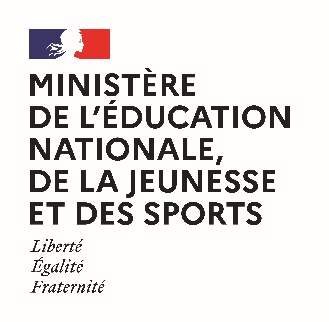 Délégation régionale académique
à la jeunesse, à l’engagement et aux sports
de Bourgogne-Franche-ComtéDélégation régionale académique
à la jeunesse, à l’engagement et aux sports
de Bourgogne-Franche-ComtéDélégation régionale académique
à la jeunesse, à l’engagement et aux sports
de Bourgogne-Franche-ComtéDélégation régionale académique
à la jeunesse, à l’engagement et aux sports
de Bourgogne-Franche-ComtéPlan de certificationPlan de certificationPlan de certificationPlan de certificationPlan de certificationOrganisme de formationOrganisme de formationDiplômeDiplômeDiplômeEpreuve certificativeNature, description précise et durée des épreuvesNature, description précise et durée des épreuvesComposition du binôme d’évaluation : qualité des formateurs (professionnel, membre de la DTN, formateur, tuteur, …)Dates (ou période) d’évaluation&Lieux d’évaluation1.2.1.2.1.2.1.2.